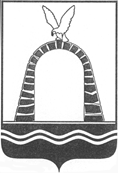 АДМИНИСТРАЦИЯ ГОРОДА БАТАЙСКАПОСТАНОВЛЕНИЕот   _____________  №______г. БатайскОб утверждении отчета об исполнении муниципальной программы города Батайска «Обеспечение доступным и комфортным жильем населения   города Батайска»за 2019 годРуководствуясь постановлениями Администрации города Батайска от 30.10.2018 №170 «Об утверждении Положения о порядке разработки, реализации и оценки эффективности муниципальных программ города Батайска», от 21.11.2018 №295 «Об утверждении Методических рекомендаций по разработке и реализации муниципальных программ города Батайска», руководствуясь Уставом муниципального образования «Город Батайск», Администрация города Батайска постановляет:1. Утвердить отчет об исполнении муниципальной программы города Батайска «Обеспечение доступным и комфортным жильем населения города Батайска» за 2019 год, согласно приложениям №1, №2, №3, №4, №5, №6.2.  Настоящее постановление вступает в силу с момента опубликования в официальном печатном издании города Батайска.3. Настоящее постановление подлежит включению в регистр муниципальных нормативных правовых актов Ростовской области.4. Контроль за исполнением настоящего постановления возложить на заместителя главы Администрации города Батайска по территориальному развитию и строительству Андреева О.В.Глава администрации города Батайска                                                                            Г.В. Павлятенко 	Постановление вноситзаместитель главы Администрации города Батайска по территориальному развитию и строительствуЗа отчетный период с 1.01.2019 года по 31.12.2019 года в рамках реализации муниципальной программы города Батайска «Обеспечение доступным и комфортным жильем населения города Батайска»  были достигнуты следующие результаты.Оказана муниципальная поддержка в решении жилищной проблемы детей-сирот и детей, оставшихся без попечения родителей, признанных в установленном порядке нуждающимися в улучшении жилищных условий, а также социальных проблем жизненного устройства данной категории граждан. Реализовано право 13 детей-сирот на приобретение жилья, в рамках подпрограммы «Оказание мер государственной поддержки в улучшении жилищных условий отдельным категориям граждан на территории города Батайска», финансирование осуществляется за счет средств федерального и областного бюджетов. Обеспечено жильем 4 молодых семьи, признанных нуждающимися в улучшении жилищных условий, в рамках подпрограммы «Обеспечение жильем молодых семей в городе Батайске».В рамках подпрограммы «Территориальное планирование и развитие территорий, в том числе для жилищного строительства» введено в эксплуатацию 155,7 тыс.кв.м жилья. Выполнению контрольных показателей по вводу жилья способствовало обеспечение устойчивого территориально-градостроительного развития города Батайска, реализация мероприятий по снижению административных барьеров, упрощение процедуры разработки проектной документации, экспертизы результатов инженерных изысканий и проектной документации.Определены первоочередные зоны строительства, к которым относятся район "Северо-Западный",  реконструкция центральной части  города и  район «Восточный».  С целью проведения единой жилищной политики в городе Батайске реализуется комплекс мер, направленных на достижение прогнозируемых темпов развития территорий для жилищного строительства:внесение изменений в документы территориального планирования и разработка документации по планировке территорий;подготовка новых территорий под жилищное строительство и реализация проектов комплексной застройки;обеспечение перспективных территорий жилищного строительства инженерной инфраструктурой.Решение задачи создания возможности улучшения жилищных условий для граждан города Батайска характеризуется снижением средней стоимости одного квадратного метра жилья на первичном рынке, данный показатель исполняется в рамках подпрограммы «Стимулирование развития рынка жилья». Сферой реализации подпрограммы «Обеспечение реализации
муниципальной программы города Батайска «Обеспечение доступным и комфортным жильем населения города Батайска» является повышение эффективности управления развитием территорий для жилищного строительства, стимулированием рынка жилья, оказанием мер государственной поддержки в улучшении жилищных условий отдельным категориям граждан посредством реализации мероприятий, входящих в структуру Программы. В 2019 году было освоено 12 120,5 тыс. руб. сумма экономии составила 486,0 тыс.руб.Настоящая Программа, исходя из тенденций развития строительного комплекса и жилищного строительства, призвана обеспечить практическую реализацию комплекса мероприятий и механизмов, направленных на создание необходимых условий для решения существующих проблемных вопросов в сфере жилищного строительства, обусловливающих необходимость разработки и практического воплощения комплекса мер, направленных на одновременное стимулирование покупательской и инвестиционной активности на рынке жилья. Результаты достигнутые в ходе реализации программы описаны в таблице№1 «Сведения о достижении показателей (индикаторов) муниципальной программы города Батайска «Обеспечение доступным и комфортным
жильем населения города Батайска», ее подпрограмм и их значениях»Общее освоение средств в рамках реализации Программы за 2019 год составляет 31 508,7 тыс. руб. Таблица №1СВЕДЕНИЯ о достижении показателей (индикаторов) муниципальной программы города Батайска «Обеспечение доступным и комфортным
жильем населения города Батайска», ее подпрограмм и их значенияхСведения о степени выполнения основных мероприятий подпрограмм муниципальной программы города Батайска «Обеспечение доступным и комфортным жильем населения города Батайска»Информация о возникновении экономии бюджетных ассигнований на реализацию основного мероприятия муниципальной программы, в том числе и в результате проведенных конкурсных процедур, при условии его исполнения в полном объеме в отчетном году «Обеспечение доступным и комфортным жильем населения города Батайска»Информация о перераспределении бюджетных ассигнований между основными мероприятиями муниципальной программы в отчетном году «Обеспечение доступным и комфортным жильем населения города БатайскаИнформация о соблюдении условий софинансирования расходных обязательств при реализации основных мероприятий муниципальной программы в отчетном году
«Обеспечение доступным и комфортным жильем населения города Батайска» (наименование программы)
 СВЕДЕНИЯоб использовании местного бюджета, областного бюджета, федеральногои внебюджетных источников на реализацию муниципальной программы города Батайска «Обеспечение доступным и комфортным жильем населения города Батайска»  за  2019 г.Начальник общего отделаАдминистрации города Батайска                                                     В.С. МирошниковаПриложение № 1к постановлениюАдминистрациигорода Батайскаот                   №_____Приложение к постановлениюАдминистрациигорода Батайскаот                   №_____Приложение к постановлениюАдминистрациигорода Батайскаот                   №_____№ п/пНаименование показателя (индикатора)  Единица измерениягод, предшествующий отчетному 2018 годОтчетный годОтчетный годОбоснование отклонений значений показателя (индикатора) на конец отчетного года (при наличии)№ п/пНаименование показателя (индикатора)  Единица измерениягод, предшествующий отчетному 2018 годпланфактОбоснование отклонений значений показателя (индикатора) на конец отчетного года (при наличии)123456Муниципальная программа города Батайска «Обеспечение доступным и комфортным
жильем населения города Батайска»Муниципальная программа города Батайска «Обеспечение доступным и комфортным
жильем населения города Батайска»Муниципальная программа города Батайска «Обеспечение доступным и комфортным
жильем населения города Батайска»Муниципальная программа города Батайска «Обеспечение доступным и комфортным
жильем населения города Батайска»Муниципальная программа города Батайска «Обеспечение доступным и комфортным
жильем населения города Батайска»Муниципальная программа города Батайска «Обеспечение доступным и комфортным
жильем населения города Батайска»Муниципальная программа города Батайска «Обеспечение доступным и комфортным
жильем населения города Батайска»1.Доля перспективных земельных участков, на которых планируется или осуществляется жилищное строительство и в отношении которых разработаны планы освоения и обеспечения инженерной инфраструктуройпроцентов16,7 16,716,72.Объем ввода жилья в эксплуатацию, в том числе жилья экономического класса, по отношению к предыдущему годупроцентов141,56141,00155,06 Востребование в жилье, увеличился спрос  на жилье3.Коэффициент доступности жилья (соотношение средней рыночной стоимости стандартной квартиры общей площадью 54 квадратных метра и среднего годового совокупного денежного дохода семьи, состоящей из трех человек)процентов2,952,952,954.Доля молодых семей, реализовавших свое право на получение государственной поддержки в улучшении жилищных условий, в общем количестве молодых семей – претендентов на получение социальных выплатпроцентов75,0 75,075,0 Подпрограмма «Развитие территорий для жилищного строительства в Города Батайска»Подпрограмма «Развитие территорий для жилищного строительства в Города Батайска»Подпрограмма «Развитие территорий для жилищного строительства в Города Батайска»Подпрограмма «Развитие территорий для жилищного строительства в Города Батайска»Подпрограмма «Развитие территорий для жилищного строительства в Города Батайска»Подпрограмма «Развитие территорий для жилищного строительства в Города Батайска»Подпрограмма «Развитие территорий для жилищного строительства в Города Батайска»1.1.Доля земельных участков, включенных в «Региональный адресный перечень земельных участков для жилищного строительства и комплексного освоения в целях жилищного строительства», по которым разработаны проекты планировки и межевания территориипроцентов33,233,233,21.2.Предельное количество процедур, необходимых для получения разрешения на строительство эталонного объекта капитального строительства непроизводственного назначения, в том числе для жилья экономического классаединиц12 1010 Подпрограмма «Стимулирование развития рынка жилья»Подпрограмма «Стимулирование развития рынка жилья»Подпрограмма «Стимулирование развития рынка жилья»Подпрограмма «Стимулирование развития рынка жилья»Подпрограмма «Стимулирование развития рынка жилья»Подпрограмма «Стимулирование развития рынка жилья»Подпрограмма «Стимулирование развития рынка жилья»2.1.Средняя стоимость одного квадратного метра жилья на первичном рынкерублей41 96445 300 45 300Письмо министерства строительства и жилищно-коммунального хозяйства Российской Федерации от 25.12.2019 №50583-ДВ/092.2.Доля ввода жилья в арендных многоквартирных домах от общей площади ввода жилья в многоквартирных домахпроцентов 0.00.00.0 В муниципальном образовании «Город Батайск» данное строительство  не ведетсяПодпрограмма «Оказание мер государственной поддержки в улучшении жилищныхусловий отдельным категориям граждан на территории города Батайска»Подпрограмма «Оказание мер государственной поддержки в улучшении жилищныхусловий отдельным категориям граждан на территории города Батайска»Подпрограмма «Оказание мер государственной поддержки в улучшении жилищныхусловий отдельным категориям граждан на территории города Батайска»Подпрограмма «Оказание мер государственной поддержки в улучшении жилищныхусловий отдельным категориям граждан на территории города Батайска»Подпрограмма «Оказание мер государственной поддержки в улучшении жилищныхусловий отдельным категориям граждан на территории города Батайска»Подпрограмма «Оказание мер государственной поддержки в улучшении жилищныхусловий отдельным категориям граждан на территории города Батайска»Подпрограмма «Оказание мер государственной поддержки в улучшении жилищныхусловий отдельным категориям граждан на территории города Батайска»3.1.Количество детей-сирот и детей, оставшихся без попечения родителей, лиц из числа детей-сирот и детей, оставшихся без попечения родителей, подлежащих обеспечению жильемчеловек24 1313Количество детей достигших 18-летнего возраста   3.2.Общая площадь жилых помещений, приобретаемых (строящихся) для детей-сирот и детей, оставшихся без попечения родителей, лиц из числа детей-сирот и детей, оставшихся без попечения родителейтыс. кв. м0,900,90 0,90Общая площадь жилых помещений на основании заключенных договоров долевого участияПодпрограмма «Обеспечение жильем молодых семей в городе Батайске»Подпрограмма «Обеспечение жильем молодых семей в городе Батайске»Подпрограмма «Обеспечение жильем молодых семей в городе Батайске»Подпрограмма «Обеспечение жильем молодых семей в городе Батайске»Подпрограмма «Обеспечение жильем молодых семей в городе Батайске»Подпрограмма «Обеспечение жильем молодых семей в городе Батайске»Подпрограмма «Обеспечение жильем молодых семей в городе Батайске»4.1.Количество молодых семей – претендентов на получение социальных выплатсемей474в 2019 году на учет поставлены 5 семей, из них по соглашению о предоставлении в 2019 субсидии из бюджета РО бюджету г.Батайска на софинансирования расходных обязательств муниципального образования ростовской области на предоставление социальных выплат молодым семьям от 28.02.2019 № 60707000-1-2019-001,   денежные средства выделены на 4 семьи4.2.Общая площадь жилых помещений, приобретаемых (строящихся) молодыми семьями – претендентами на получение социальных выплаттыс. кв. м0,840,340,84Увеличение нормативных показателей Подпрограмма «Обеспечение реализации государственной программы
Города Батайска «Обеспечение доступным и комфортным жильем населения Города Батайска»Подпрограмма «Обеспечение реализации государственной программы
Города Батайска «Обеспечение доступным и комфортным жильем населения Города Батайска»Подпрограмма «Обеспечение реализации государственной программы
Города Батайска «Обеспечение доступным и комфортным жильем населения Города Батайска»Подпрограмма «Обеспечение реализации государственной программы
Города Батайска «Обеспечение доступным и комфортным жильем населения Города Батайска»Подпрограмма «Обеспечение реализации государственной программы
Города Батайска «Обеспечение доступным и комфортным жильем населения Города Батайска»Подпрограмма «Обеспечение реализации государственной программы
Города Батайска «Обеспечение доступным и комфортным жильем населения Города Батайска»Подпрограмма «Обеспечение реализации государственной программы
Города Батайска «Обеспечение доступным и комфортным жильем населения Города Батайска»5.1.Обеспечение достижения показателей Программыпроцентов95,095,095,0Приложение № 2к постановлениюАдминистрациигорода Батайскаот                   №_____№ п/п№ п/пНомер и наименование  основного мероприятияСоисполнитель, участник, ответственный за исполнение основного мероприятияПлановый срокПлановый срокФактический срокФактический срокФактический срокФактический срокРезультатыРезультатыПроблемы, возникшие в ходе реализации мероприятий№ п/п№ п/пНомер и наименование  основного мероприятияСоисполнитель, участник, ответственный за исполнение основного мероприятияначала  реализацииокончания  реализацииначала  реализацииначала  реализацииначала  реализацииокончания  реализацииЗапланированныеДостигнутыеПроблемы, возникшие в ходе реализации мероприятий1123456781.1.Подпрограмма «Развитие территорий для жилищного строительства в Города Батайска»Подпрограмма «Развитие территорий для жилищного строительства в Города Батайска»Подпрограмма «Развитие территорий для жилищного строительства в Города Батайска»Подпрограмма «Развитие территорий для жилищного строительства в Города Батайска»Подпрограмма «Развитие территорий для жилищного строительства в Города Батайска»Подпрограмма «Развитие территорий для жилищного строительства в Города Батайска»Подпрограмма «Развитие территорий для жилищного строительства в Города Батайска»Подпрограмма «Развитие территорий для жилищного строительства в Города Батайска»Подпрограмма «Развитие территорий для жилищного строительства в Города Батайска»Подпрограмма «Развитие территорий для жилищного строительства в Города Батайска»Подпрограмма «Развитие территорий для жилищного строительства в Города Батайска»1.1.1.1.Создание условий для развития территорий путем вовлечения в оборот земельных участков в целях жилищного строительства, в том числе жилья экономического классаУправление по архитектуре и градостроительству города Батайска,Комитет по управлению имуществом01.01 2019 г.01.01. 2019г.01.01 2019 г.01.01 2019 г.01.01 2019 г.01.01 2019 г.вовлечение в оборот земельных участков обеспечит реализацию планов освоения территорий для жилищного строительстваНа территории муниципального образования «Город Батайск»  разработаны  12 ППМ   микрорайонов с целью  реализацию планов освоения территорий для жилищного строительства1.2.1.2.Обеспечение перспективных земельных участков документами территориального планирования и планировки территорий с целью формирования территорий для жилищного строительстваУправление по архитектуре и градостроительству города Батайска01.01 2019 г.01.01 2019 г.01.01 2019 г.01.01 2019 г.01.01 2019 г.01.01 2019 г.сформированные территории для жилищного строительстваНа территории муниципального образования «Город Батайск»  разработаны  12 ППМ   микрорайонов с целью  реализацию планов освоения территорий для жилищного строительства.1.3.1.3.Улучшение предпринимательского климата в сфере строительства, в том числе для создания жилья экономического класса путем обеспечения мероприятий по снижению административных барьеровУправление по архитектуре и градостроительству города Батайска01.01 2019 г.01.01 2019 г.01.01 2019 г.01.01 2019 г.01.01 2019 г.01.01 2019 г.Снижение административных барьеров, увеличение темпов строительства, в том числе жилья экономического классаПлан по вводу жилья выполнен на 100%2.2.Подпрограмма «Стимулирование развития рынка жилья»Подпрограмма «Стимулирование развития рынка жилья»Подпрограмма «Стимулирование развития рынка жилья»Подпрограмма «Стимулирование развития рынка жилья»Подпрограмма «Стимулирование развития рынка жилья»Подпрограмма «Стимулирование развития рынка жилья»Подпрограмма «Стимулирование развития рынка жилья»Подпрограмма «Стимулирование развития рынка жилья»Подпрограмма «Стимулирование развития рынка жилья»Подпрограмма «Стимулирование развития рынка жилья»Подпрограмма «Стимулирование развития рынка жилья»2.1.2.1.Создание условий для развития рынка доступного жилья, развития жилищного строительства, в том числе строительства жилья экономического класса, включая малоэтажное жилищное строительствоУправление по архитектуре и градостроительству города Батайска,Комитет по управлению имуществом, отдел территориального развития и строительства01.01 2019 г.01.01 2019 г.01.01 2019 г.01.01 2019 г.01.01 2019 г.01.01 2019 г.доступный рынок жилья, в том числе жилья экономического классаОбщая площадь жилого помещения, приходящихся в среднем на одного жителя 33,00 кв.м.2.2.2.2.Содействие формированию рынка доступного арендного жилья коммерческого использования, в том числе для граждан, имеющих невысокий уровень доходаУправление по архитектуре и градостроительству города Батайска, отдел территориального развития и строительства,предприятия строительного комплекса01.01 2019 г.01.01 2019 г.01.01 2019 г.01.01 2019 г.01.01 2019 г.01.01 2019 г.доступный рынок арендного жилья коммерческого использования в том числе для граждан, имеющих невысокий уровень доходаСтроительство  арендного жилья на территории города Батайска не осуществлялось3.3.Подпрограмма «Оказание мер государственной поддержки 
в улучшении жилищных условий отдельным категориям граждан на территории города Батайска»Подпрограмма «Оказание мер государственной поддержки 
в улучшении жилищных условий отдельным категориям граждан на территории города Батайска»Подпрограмма «Оказание мер государственной поддержки 
в улучшении жилищных условий отдельным категориям граждан на территории города Батайска»Подпрограмма «Оказание мер государственной поддержки 
в улучшении жилищных условий отдельным категориям граждан на территории города Батайска»Подпрограмма «Оказание мер государственной поддержки 
в улучшении жилищных условий отдельным категориям граждан на территории города Батайска»Подпрограмма «Оказание мер государственной поддержки 
в улучшении жилищных условий отдельным категориям граждан на территории города Батайска»Подпрограмма «Оказание мер государственной поддержки 
в улучшении жилищных условий отдельным категориям граждан на территории города Батайска»Подпрограмма «Оказание мер государственной поддержки 
в улучшении жилищных условий отдельным категориям граждан на территории города Батайска»Подпрограмма «Оказание мер государственной поддержки 
в улучшении жилищных условий отдельным категориям граждан на территории города Батайска»Подпрограмма «Оказание мер государственной поддержки 
в улучшении жилищных условий отдельным категориям граждан на территории города Батайска»Подпрограмма «Оказание мер государственной поддержки 
в улучшении жилищных условий отдельным категориям граждан на территории города Батайска»3.1.3.1.Обеспечение предоставления жилых помещений детям-сиротам и детям, оставшимся без попечения родителей,лицам из их числа по договорам найма специализированных жилых помещенийУправление жилищно-коммунального хозяйства города Батайска,Управление образования города Батайска 01.01 2019 г.01.01 2019 г.01.01 2019 г.01.01 2019 г.01.01 2019 г.01.01 2019 г.решение жилищной проблемы детей-сирот и детей, оставшихся без попечения родителейПо итогам 2019 года проведены аукционы, заключены  13 муниципальных контрактов4. Подпрограмма «Обеспечение жильем молодых семей в городе Батайске»4. Подпрограмма «Обеспечение жильем молодых семей в городе Батайске»4. Подпрограмма «Обеспечение жильем молодых семей в городе Батайске»4. Подпрограмма «Обеспечение жильем молодых семей в городе Батайске»4. Подпрограмма «Обеспечение жильем молодых семей в городе Батайске»4. Подпрограмма «Обеспечение жильем молодых семей в городе Батайске»4. Подпрограмма «Обеспечение жильем молодых семей в городе Батайске»4. Подпрограмма «Обеспечение жильем молодых семей в городе Батайске»4. Подпрограмма «Обеспечение жильем молодых семей в городе Батайске»4. Подпрограмма «Обеспечение жильем молодых семей в городе Батайске»4. Подпрограмма «Обеспечение жильем молодых семей в городе Батайске»4. Подпрограмма «Обеспечение жильем молодых семей в городе Батайске»4. Подпрограмма «Обеспечение жильем молодых семей в городе Батайске»4.1.4.1.Обеспечение жильем молодых семей в городе БатайскаОтдел по делам молодежи,Управление жилищно-коммунального хозяйства города Батайска  01.01 2019 г.01.01 2019 г.01.01 2019 г.01.01 2019 г.01.01 2019 г.01.01 2019 г.улучшение жилищных условий молодыми семьями – участниками подпрограммыВ 2019 году подлежали обеспечению 4 семьи.5.Подпрограмма «Обеспечение реализации муниципальной программыгорода Батайска «Обеспечение доступным и комфортным жильем населения Города Батайска»Подпрограмма «Обеспечение реализации муниципальной программыгорода Батайска «Обеспечение доступным и комфортным жильем населения Города Батайска»Подпрограмма «Обеспечение реализации муниципальной программыгорода Батайска «Обеспечение доступным и комфортным жильем населения Города Батайска»Подпрограмма «Обеспечение реализации муниципальной программыгорода Батайска «Обеспечение доступным и комфортным жильем населения Города Батайска»Подпрограмма «Обеспечение реализации муниципальной программыгорода Батайска «Обеспечение доступным и комфортным жильем населения Города Батайска»Подпрограмма «Обеспечение реализации муниципальной программыгорода Батайска «Обеспечение доступным и комфортным жильем населения Города Батайска»Подпрограмма «Обеспечение реализации муниципальной программыгорода Батайска «Обеспечение доступным и комфортным жильем населения Города Батайска»Подпрограмма «Обеспечение реализации муниципальной программыгорода Батайска «Обеспечение доступным и комфортным жильем населения Города Батайска»Подпрограмма «Обеспечение реализации муниципальной программыгорода Батайска «Обеспечение доступным и комфортным жильем населения Города Батайска»Подпрограмма «Обеспечение реализации муниципальной программыгорода Батайска «Обеспечение доступным и комфортным жильем населения Города Батайска»Подпрограмма «Обеспечение реализации муниципальной программыгорода Батайска «Обеспечение доступным и комфортным жильем населения Города Батайска»Подпрограмма «Обеспечение реализации муниципальной программыгорода Батайска «Обеспечение доступным и комфортным жильем населения Города Батайска»5.1.5.1.Расходы на обеспечение деятельности аппарата Управления  архитектуры и градостроительства  города БатайскаУправление по архитектуре и градостроительству города Батайска01.01 2019 г.01.01 2019 г.01.01 2019 г.01.01 2019 г.01.01 2019 г.01.01 2019 г.выполнение ПрограммыСредства освоены в полном объемеПриложение № 3к постановлениюАдминистрациигорода Батайскаот                   №_____Наименование основного мероприятия муниципальной программы (по инвестиционным расходам - в разрезе объектов)Ожидаемый непосредственный результат(тыс. рублей)Ожидаемый непосредственный результат(тыс. рублей)Фактически сложившийся результат(тыс. рублей)Сумма экономии (тыс. рублей)Сумма экономии (тыс. рублей)Наименование основного мероприятия муниципальной программы (по инвестиционным расходам - в разрезе объектов)Ожидаемый непосредственный результат(тыс. рублей)Ожидаемый непосредственный результат(тыс. рублей)Фактически сложившийся результат(тыс. рублей)всегов том числе в результате проведенных конкурсных процедур«Обеспечение реализациимуниципальной программы города Батайска «Обеспечение доступным и комфортным жильем населения города Батайска»12 606,512 606,512 120,5486,0-«Обеспечение жильем молодых семей в городе Батайске»5 023,25 023,25 023,20-«Оказание мер государственной поддержки в улучшении жилищных условий отдельным категориям граждан на территории города Батайска»14 365,014 365,014 365,00-ВСЕГО31 994,731 508,731 508,7486,0-Приложение № 4к постановлениюАдминистрациигорода Батайскаот                   №_____Наименование основного мероприятия муниципальной программы (по инвестиционным расходам - в разрезе объектов)Перераспределение бюджетных ассигнований между основными мероприятиями программыПерераспределение бюджетных ассигнований между основными мероприятиями программыПримечание(№ нормативного правового акта,№ справки о перераспределении)Наименование основного мероприятия муниципальной программы (по инвестиционным расходам - в разрезе объектов)сумма(тыс. рублей)(+), (-)причины перераспределенияПримечание(№ нормативного правового акта,№ справки о перераспределении)«Обеспечение реализациимуниципальной программы города Батайска «Обеспечение доступным и комфортным жильем населения города Батайска»---«Обеспечение жильем молодых семей в городе Батайске» - -«Оказание мер государственной поддержки в улучшении жилищных условий отдельным категориям граждан на территории города Батайска» - -ВСЕГО: - -Приложение № 5к постановлениюАдминистрациигорода Батайскаот                   №_____Наименование муниципального образованияРостовской области(по инвестиционным расходам -в разрезе объектов)Установленный объем Софинансирования Расходов тыс. рублейУстановленный объем Софинансирования Расходов тыс. рублейУстановленный объем Софинансирования Расходов тыс. рублейОбъем фактических расходов областного бюджетаОбъем фактических расходов областного бюджетаОбъем фактических расходов федерального бюджетаОбъем фактических расходов федерального бюджетаОбъем фактических расходов местного бюджетаОбъем фактических расходов местного бюджетаНаименование муниципального образованияРостовской области(по инвестиционным расходам -в разрезе объектов)областной бюджетфедеральный бюджетместный бюджеттыс. рублей%тыс. рублей%тыс. рублей%Наименование муниципального образованияРостовской области(по инвестиционным расходам -в разрезе объектов)«Обеспечение жильем молодых семей в городе Батайске»1 988,62 024,91 009,71 988,61002 024,9100,01 009,7100,0Приложение № 6к постановлениюАдминистрациигорода Батайскаот                   №_____СтатусНаименование       
муниципальной     
 программы, подпрограммы 
муниципальной     
программы,основного мероприятия,мероприятия муниципальной программыИсточники финансированияОбъем   
расходов, предусмотренных муниципальной программой 
(тыс. руб.)Фактические 
расходы (тыс. руб.) 12345Муниципальная
программа      «Обеспечение доступным и комфортным жильем населения города Батайска»всего                 31 994,731 508,7Муниципальная
программа      «Обеспечение доступным и комфортным жильем населения города Батайска»федеральный бюджет 2 024,92 024,9Муниципальная
программа      «Обеспечение доступным и комфортным жильем населения города Батайска»областной бюджет    16 353,616 353,6 Муниципальная
программа      «Обеспечение доступным и комфортным жильем населения города Батайска»местный бюджет 13 616,213 130,2Муниципальная
программа      «Обеспечение доступным и комфортным жильем населения города Батайска»внебюджетные источникиПодпрограмма 1 «Развитие территорий для жилищного строительства в города Батайскавсего                 --Подпрограмма 1 «Развитие территорий для жилищного строительства в города Батайскафедеральный бюджет --Подпрограмма 1 «Развитие территорий для жилищного строительства в города Батайскаобластной бюджет    --Подпрограмма 1 «Развитие территорий для жилищного строительства в города Батайскаместный бюджет -Подпрограмма 1 «Развитие территорий для жилищного строительства в города Батайскавнебюджетные источники--Основное мероприятие 1.1Создание условий для развития территорий путем вовлечения в оборот земельных участков в целях жилищного строительства, в том числе жилья экономического классавсего                 -Основное мероприятие 1.1Создание условий для развития территорий путем вовлечения в оборот земельных участков в целях жилищного строительства, в том числе жилья экономического классафедеральный бюджет --Основное мероприятие 1.1Создание условий для развития территорий путем вовлечения в оборот земельных участков в целях жилищного строительства, в том числе жилья экономического классаобластной бюджет    --Основное мероприятие 1.1Создание условий для развития территорий путем вовлечения в оборот земельных участков в целях жилищного строительства, в том числе жилья экономического классаместный бюджет --Основное мероприятие 1.1Создание условий для развития территорий путем вовлечения в оборот земельных участков в целях жилищного строительства, в том числе жилья экономического классавнебюджетные источники--Основное мероприятие 1. 2Обеспечение перспективных земельных участков документами территориального планирования и планировки территорий с целью формирования территорий для жилищного строительствавсего                 --Основное мероприятие 1. 2Обеспечение перспективных земельных участков документами территориального планирования и планировки территорий с целью формирования территорий для жилищного строительствафедеральный бюджет --Основное мероприятие 1. 2Обеспечение перспективных земельных участков документами территориального планирования и планировки территорий с целью формирования территорий для жилищного строительстваобластной бюджет    --Основное мероприятие 1. 2Обеспечение перспективных земельных участков документами территориального планирования и планировки территорий с целью формирования территорий для жилищного строительстваместный бюджет --Основное мероприятие 1. 2Обеспечение перспективных земельных участков документами территориального планирования и планировки территорий с целью формирования территорий для жилищного строительствавнебюджетные источники--Основное мероприятие 1. 3Улучшение предпринимательского климата в сфере строительства, в том числе для создания жилья экономического класса путем обеспечения мероприятий по снижению административных барьероввсего                 --Основное мероприятие 1. 3Улучшение предпринимательского климата в сфере строительства, в том числе для создания жилья экономического класса путем обеспечения мероприятий по снижению административных барьеровфедеральный бюджет --Основное мероприятие 1. 3Улучшение предпринимательского климата в сфере строительства, в том числе для создания жилья экономического класса путем обеспечения мероприятий по снижению административных барьеровобластной бюджет    --Основное мероприятие 1. 3Улучшение предпринимательского климата в сфере строительства, в том числе для создания жилья экономического класса путем обеспечения мероприятий по снижению административных барьеровместный бюджет --Основное мероприятие 1. 3Улучшение предпринимательского климата в сфере строительства, в том числе для создания жилья экономического класса путем обеспечения мероприятий по снижению административных барьероввнебюджетные источники--Подпрограмма 2«Стимулирование развития рынка жилья»всего                 --Подпрограмма 2«Стимулирование развития рынка жилья»федеральный бюджет --Подпрограмма 2«Стимулирование развития рынка жилья»областной бюджет    --Подпрограмма 2«Стимулирование развития рынка жилья»местный бюджет --Подпрограмма 2«Стимулирование развития рынка жилья»внебюджетные источникиОсновное мероприятие 2.1создание условий для развития рынка доступного жилья, развития жилищного строительства, в том числе строительства жилья экономического класса, включая малоэтажное жилищное строительствовсего                 --Основное мероприятие 2.1создание условий для развития рынка доступного жилья, развития жилищного строительства, в том числе строительства жилья экономического класса, включая малоэтажное жилищное строительствофедеральный бюджет -Основное мероприятие 2.1создание условий для развития рынка доступного жилья, развития жилищного строительства, в том числе строительства жилья экономического класса, включая малоэтажное жилищное строительствообластной бюджет    --Основное мероприятие 2.1создание условий для развития рынка доступного жилья, развития жилищного строительства, в том числе строительства жилья экономического класса, включая малоэтажное жилищное строительствоместный бюджет --Основное мероприятие 2.1создание условий для развития рынка доступного жилья, развития жилищного строительства, в том числе строительства жилья экономического класса, включая малоэтажное жилищное строительствовнебюджетные источники--Основное мероприятие 2.2содействие формированию рынка доступного арендного жилья коммерческого использования, в том числе для граждан, имеющих невысокий уровень доходавсего                 -Основное мероприятие 2.2содействие формированию рынка доступного арендного жилья коммерческого использования, в том числе для граждан, имеющих невысокий уровень доходафедеральный бюджет -Основное мероприятие 2.2содействие формированию рынка доступного арендного жилья коммерческого использования, в том числе для граждан, имеющих невысокий уровень доходаобластной бюджет    --Основное мероприятие 2.2содействие формированию рынка доступного арендного жилья коммерческого использования, в том числе для граждан, имеющих невысокий уровень доходаместный бюджет --Основное мероприятие 2.2содействие формированию рынка доступного арендного жилья коммерческого использования, в том числе для граждан, имеющих невысокий уровень доходавнебюджетные источники--Основное мероприятие 2.2содействие формированию рынка доступного арендного жилья коммерческого использования, в том числе для граждан, имеющих невысокий уровень доходафедеральный бюджет --Основное мероприятие 2.2содействие формированию рынка доступного арендного жилья коммерческого использования, в том числе для граждан, имеющих невысокий уровень доходаобластной бюджет    --Основное мероприятие 2.2содействие формированию рынка доступного арендного жилья коммерческого использования, в том числе для граждан, имеющих невысокий уровень доходаместный бюджет --Основное мероприятие 2.2содействие формированию рынка доступного арендного жилья коммерческого использования, в том числе для граждан, имеющих невысокий уровень доходавнебюджетные источники--Подпрограмма 3«Оказание мер государственной поддержки в улучшении жилищных условий отдельным категориям граждан на территории города Батайска»всего                 14 365,014 365,0Подпрограмма 3«Оказание мер государственной поддержки в улучшении жилищных условий отдельным категориям граждан на территории города Батайска»федеральный бюджет --Подпрограмма 3«Оказание мер государственной поддержки в улучшении жилищных условий отдельным категориям граждан на территории города Батайска»областной бюджет    14 365,014 365,0Подпрограмма 3«Оказание мер государственной поддержки в улучшении жилищных условий отдельным категориям граждан на территории города Батайска»местный бюджет --Подпрограмма 3«Оказание мер государственной поддержки в улучшении жилищных условий отдельным категориям граждан на территории города Батайска»внебюджетные источникиОсновное мероприятие 3.1обеспечение предоставления жилых помещений детям-сиротам и детям, оставшимся без попечения родителей, лицам из их числа по договорам найма специализированных жилых помещенийвсего                 14 365,0 14 365,0Основное мероприятие 3.1обеспечение предоставления жилых помещений детям-сиротам и детям, оставшимся без попечения родителей, лицам из их числа по договорам найма специализированных жилых помещенийфедеральный бюджет Основное мероприятие 3.1обеспечение предоставления жилых помещений детям-сиротам и детям, оставшимся без попечения родителей, лицам из их числа по договорам найма специализированных жилых помещенийобластной бюджет    14 365,014 365,0Основное мероприятие 3.1обеспечение предоставления жилых помещений детям-сиротам и детям, оставшимся без попечения родителей, лицам из их числа по договорам найма специализированных жилых помещенийместный бюджет --Основное мероприятие 3.1обеспечение предоставления жилых помещений детям-сиротам и детям, оставшимся без попечения родителей, лицам из их числа по договорам найма специализированных жилых помещенийвнебюджетные источники--Подпрограмма 4«Обеспечение жильем молодых семей в городе Батайскевсего                 5 023,25 023,2Подпрограмма 4«Обеспечение жильем молодых семей в городе Батайскефедеральный бюджет 2 024,92 024,9Подпрограмма 4«Обеспечение жильем молодых семей в городе Батайскеобластной бюджет    1 988,61 988,6Подпрограмма 4«Обеспечение жильем молодых семей в городе Батайскеместный бюджет 1 009,71 009,7Подпрограмма 4«Обеспечение жильем молодых семей в городе Батайскевнебюджетные источникиОсновное мероприятие 4.1обеспечение жильем молодых семей в городе Батайскевсего                 5 023,25 023,2Основное мероприятие 4.1обеспечение жильем молодых семей в городе Батайскефедеральный бюджет 2 024,92 024,9Основное мероприятие 4.1обеспечение жильем молодых семей в городе Батайскеобластной бюджет    1 988,61 988,6Основное мероприятие 4.1обеспечение жильем молодых семей в городе Батайскеместный бюджет 1 009,71 009,7Основное мероприятие 4.1обеспечение жильем молодых семей в городе Батайскевнебюджетные источники--Подпрограмма 5«Обеспечение реализации муниципальной программы города Батайска «Обеспечение доступным и комфортным жильем населения города Батайска»всего                 12 606,5 12 120,5Подпрограмма 5«Обеспечение реализации муниципальной программы города Батайска «Обеспечение доступным и комфортным жильем населения города Батайска»федеральный бюджет --Подпрограмма 5«Обеспечение реализации муниципальной программы города Батайска «Обеспечение доступным и комфортным жильем населения города Батайска»областной бюджет     --Подпрограмма 5«Обеспечение реализации муниципальной программы города Батайска «Обеспечение доступным и комфортным жильем населения города Батайска»местный бюджет 12 606,512 120,5Подпрограмма 5«Обеспечение реализации муниципальной программы города Батайска «Обеспечение доступным и комфортным жильем населения города Батайска»внебюджетные источникиОсновное мероприятие 5.1расходы на обеспечение деятельности аппарата Управления по архитектуре и градостроительству города Батайскавсего                 12 606,5  12 120,5Основное мероприятие 5.1расходы на обеспечение деятельности аппарата Управления по архитектуре и градостроительству города Батайскафедеральный бюджет  - -Основное мероприятие 5.1расходы на обеспечение деятельности аппарата Управления по архитектуре и градостроительству города Батайскаобластной бюджет     - -Основное мероприятие 5.1расходы на обеспечение деятельности аппарата Управления по архитектуре и градостроительству города Батайскаместный бюджет  12 606,512 120,5Основное мероприятие 5.1расходы на обеспечение деятельности аппарата Управления по архитектуре и градостроительству города Батайскавнебюджетные источники--